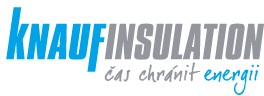 Tepelně technické posouzení konstrukce zateplené materiály Knauf Insulation®(podle ČSN EN ISO 13788:2012, ČSN EN ISO 6946:2007, ČSN 730540,ČSN EN ISO 10211:2007)Výpočetní software: KI-Real, verze:2017.0.0.6Úloha:fRENŠTÁT PANELY JJZpracoval:Ing. Jan Juhás Dne:22.07.2022Výsledky výpočtuProstup teplaSoučinitel prostupu tepla U dle ČSN EN ISO 6946U = (0,099 ± 0,001) Wm-2K-1Tepelný tok přes vnitřní povrchyΦ = 2,961 WBilance vlhkosti v konstrukciBilance vlhkosti dle ČSN EN ISO 13788Zkondenzované množství vodní páry během roku Mc,an = 0,002kg/(m2a) V průběhu výpočtového roku dochází ke kondenzaci! Podrobněji Tab. 1.1.Na konci výpočtového roku je konstrukce suchá.Požadavek na minimální vnitřní povrchovou teplotu je ve všech obdobích a na všech vnitřních plochách splněn!fRsi,max = 0,373(nejvyšší z hodnot fRsi,min během výpočtového roku)fRsi = 0,950(teplotní faktor konstrukce - je stejný pro všechna výpočtová období) Požadavek fRsi > fRsi,max je splněn pro všechny vnitřní plochy a výpočtová období.Tab. 1.1 Bilance vlhkosti v průběhu výpočtového roku dle ČSN EN ISO 13788Ma - akumulovaná vlhkost ke konci měsíceMc,j - dílčí množství vodní páry zkondenzované během měsíce Mev,j - dílčí množství vodní páry vypařitelné během měsíce fRsi,min - nejnižší přípustná hodnota teplotního faktoruθsi - teplota nejchladnějšího místa na vnitřním povrchu θsi,min - nejnižší přípustná teplota na vnitřním povrchuMěsícProsinec Leden Únor Březen Duben Květen Červen Červenec Srpen Září Říjen ListopadKe konci rokuMa (kgm-2)0,0000,0010,0020,0010,0000,0000,0000,0000,0000,0000,0000,0000,000Mc,j (kgm-2)0,0000,0010,0000,0000,0000,0000,0000,0000,0000,0000,0000,0000,002Mev,j (kgm-2)0,0000,0000,0000,0000,0020,0000,0000,0000,0000,0000,0000,0000,003fRsi,min (-) 0,3720,3650,3730,3560,3400,2810,2060,1430,1600,2760,3350,359θsi (°C) 18,918,818,819,019,321,022,523,423,321,119,319,0θsi,min (°C)5,94,45,67,810,913,915,916,916,714,111,07,8Poznámky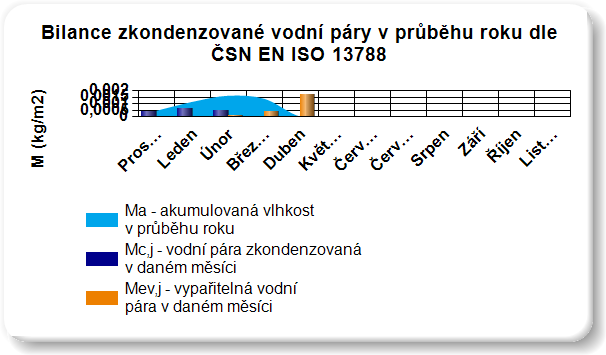 Obr. 1.1 Bilance zkondenzované vodní páryBilance vlhkosti dle ČSN 730540Roční množství zkondenzované vodní páry Mc,an = 0,038kg/(m2a) Roční množství vypařitelné vodní páry Mev,an = 0,056kg/(m2a)Tab. 1.2 Dílčí množství zkondenzované a vypařitelné vodní páry dle ČSN 730540-4 podrobně po obdobíchMa,j = Mc,j - Mev,jMc,j - dílčí množství vodní páry zkondenzované během měsíce Mev,j - dílčí množství vodní páry vypařitelné během měsíce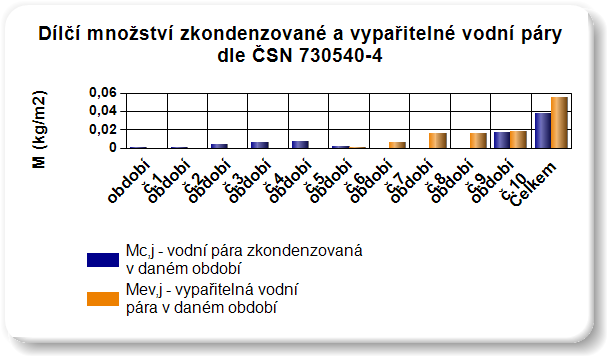 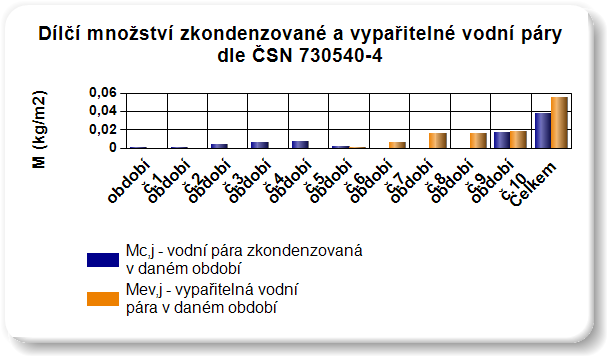 období č.12345678910CelkemMa,j (kgm-2)0,0010,0010,0040,0070,0070,002-0,006-0,016-0,016-0,001-0,018Mc,j (kgm-2)0,0010,0010,0040,0070,0070,0020,0000,0000,0000,0170,038Mev,j (kgm-2)0,0000,0000,0000,0000,0000,0000,0060,0160,0160,0180,056Vnitřní povrchová teplota a relativní vlhkost v návrhových podmínkách dle ČSN 730540-2fRsi = 0,950(bezrozměrné vyjádření teploty nejchladnějšího místa vnitřního povrchu. Musí být vyšší než kritická hodnota.)fRsi,cr = 0,737(kritická hodnota teplotního faktoru vnitřního povrchu, při které relativní vlhkost na vnitřním povrchu dosahuje kritické hodnoty)Požadavek fRsi > fRsi,cr je splněn pro všechny vnitřní plochy a výpočtová období.Tab. 1.3 Výpis výsledků pro jednotlivé vnitřní plochyθsi- nejnižší teplota na vnitřní ploše,θsi,crkritická teplota na ploše,φsi- relativní vlhkost na ploše Plocha č.	Okrajová podmínka	θsi (°C)	θsi,cr (°C)	φsi (%)	Poznámka1	vnitřní	18,60	10,18	46,41Požadavek na minimální vnitřní povrchovou teplotu je ve všech obdobích a na všech vnitřních plochách splněn!Dynamické tepelné charakteristiky v letním období:Výpočet nelze provést! Důvodem může být složitá geometrie, nebo nebyly zadány všechny potřebné vlastnosti materiálů.Skladba konstrukceTyp konstrukce: Plochá střecha / stropTab. 2.1 Skladba konstrukce po vrstvách (shora dolů, u svislých kcí zvenku dovnitř)Tab. 2.2 Podrobný výpis všech homogenních bloků v konstrukci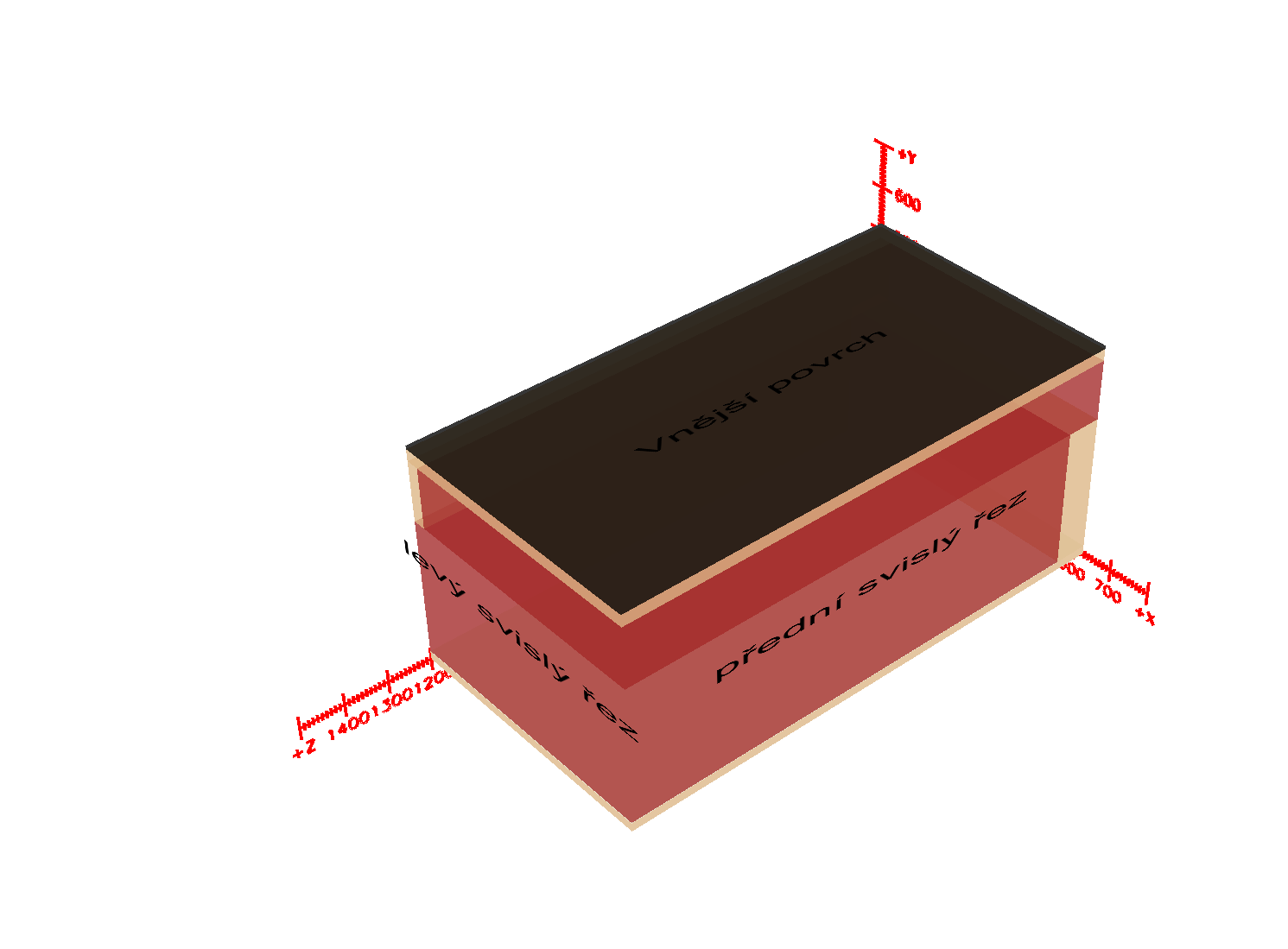 Obr. 2.1 Pohled na konstrukciOkrajové podmínkypodmínka 'vnitřní '(podmínka je v interiéru)φsi,cr = 80% - kritická vnitřní povrchová vlhkost dle ČSN 730540-2 (riziko orosování či růstu plísní)Podmínka 'vnitřní' pro výpočet součinitele prostupu tepla U dle ČSN EN ISO 6946Rsi = 0,1 Km2/W, θi = 20,6 °CPodmínka 'vnitřní' pro výpočet dynamických charakteristik dle ČSN 730540-4 a ČSN EN ISO 13786R*si = 0,1 Km2/WTab 3.1.1 Podmínka 'vnitřní' pro výpočet bilance vlhkosti dle ČSN EN ISO 13788Tab. 3.1.2 Podmínka 'vnitřní' pro výpočet bilance vlhkosti dle ČSN 730540-4Tab. 3.1.3 Podmínka 'vnitřní', návrhová pro výpočet vnitřní teploty dle ČSN 730540-2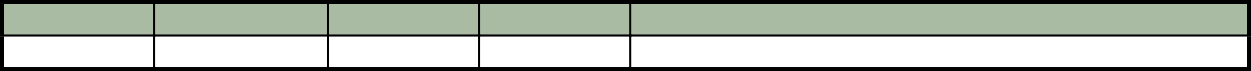 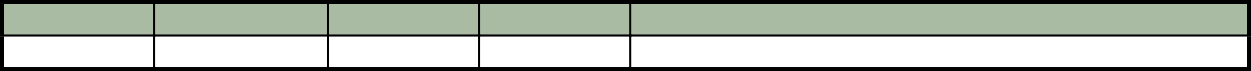 podmínka 'venkovní '(podmínka je v exteriéru)Podmínka 'venkovní' pro výpočet součinitele prostupu tepla U dle ČSN EN ISO 6946Rse = 0,04 Km2/W, θe = -19 °CPodmínka 'venkovní' pro výpočet dynamických charakteristik dle ČSN 730540-4 a ČSN EN ISO 13786R*se = 0,07 Km2/WTab 3.2.1 Podmínka 'venkovní' pro výpočet bilance vlhkosti dle ČSN EN ISO 13788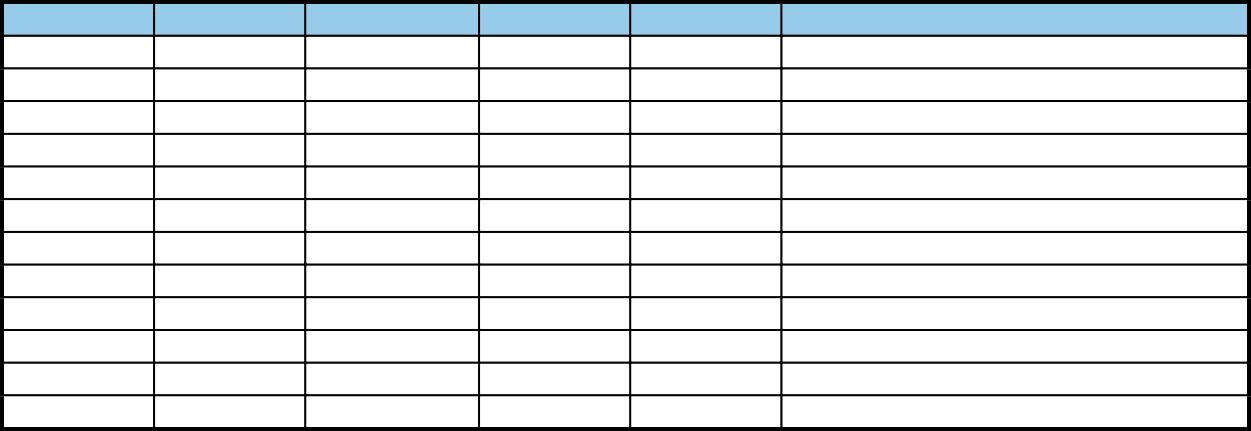 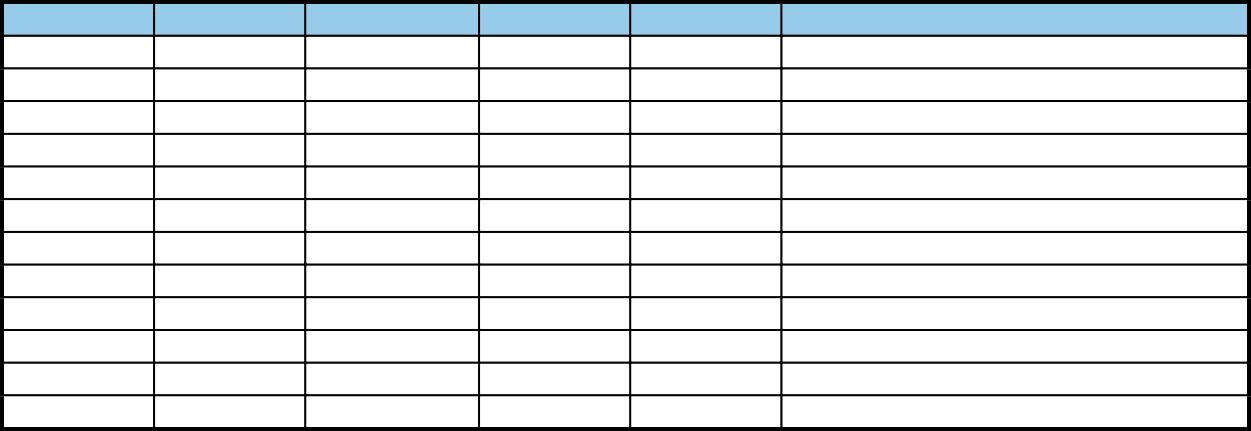 Tab. 3.2.2 Podmínka 'venkovní' pro výpočet bilance vlhkosti dle ČSN 730540-4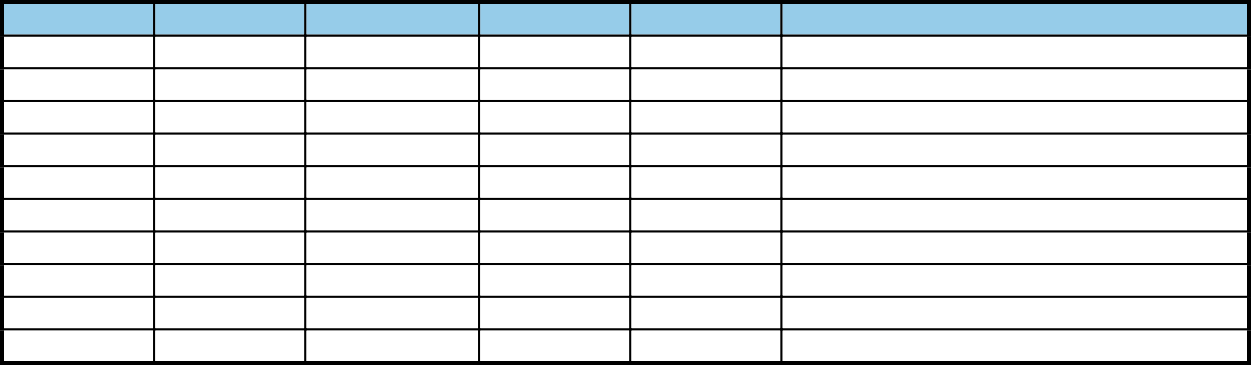 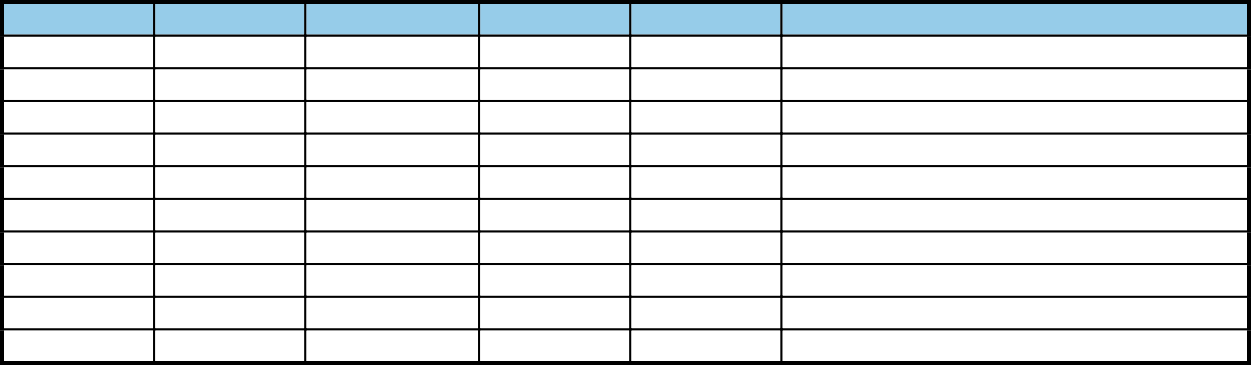 Tab. 3.2.3 Podmínka 'venkovní', návrhová pro výpočet vnitřní teploty dle ČSN 730540-2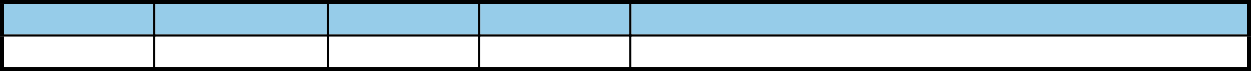 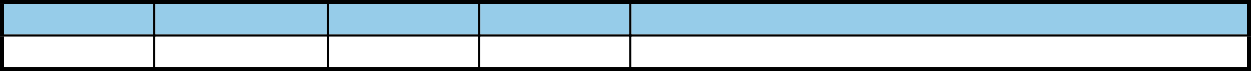 Tab. 3.1 Podrobný výpis všech ploch s hraničními podmínkami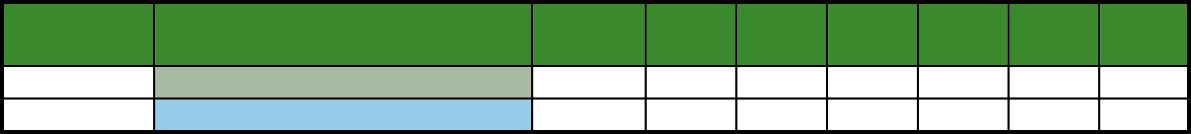 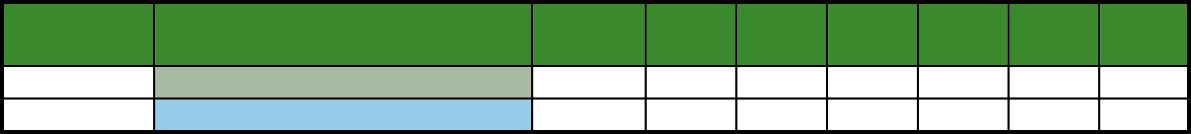 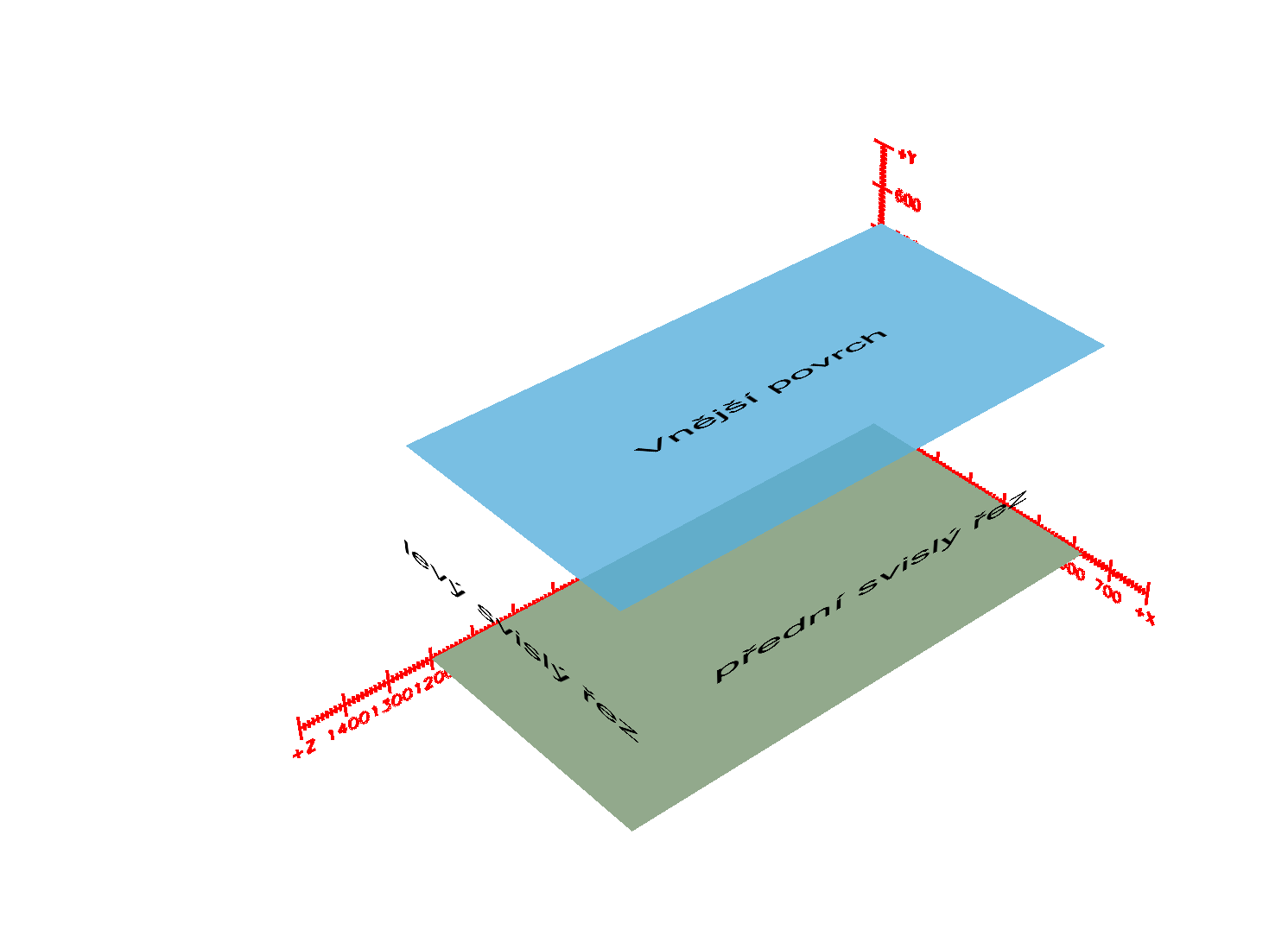 Obr. 3.1 Umístění okrajových podmínek